Supplemental InformationSupplemental Table S1 The basal diet formulation* The premix provided these nutrients per kg of PREMIX: Vitamin A 200,000 IU, Vitamin D 70,000 IU, Vitamin E 1,000 IU, Fe 2,000 mg, Cu 600 mg, Zn 2,400 mg, Mn 1,300 mg, I 6 mg, Co 7 mg.DM, Dry Matter; NEL, Net energy for lactation; CP, Crude protein; NDF, Neutral detergent fibre; ADF, Acid detergent fibre; NFC, Non-fibre carbohydrate.Supplemental Table S2. Basic description of nonHYK and HYK cows1, 21 Data are expressed as mean ± standard error of the mean.2 nonHYK = non-hyperketonemic; HYK = hyperketonemic; BCS = body condition score; DMI = dry matter intake; DIM = days in milk; BHB = β-hydroxybutyrate.Supplemental Table S3. The primers sequences and efficiencies.ACTB = β-actin; GAPDH = glyceraldehyde-3-phosphate dehydrogenase; MAP1LC3B = microtubule-associated protein 1 light chain 3 beta; ATG5 = autophagy-related gene 5; ATG7 = autophagy-related gene 7.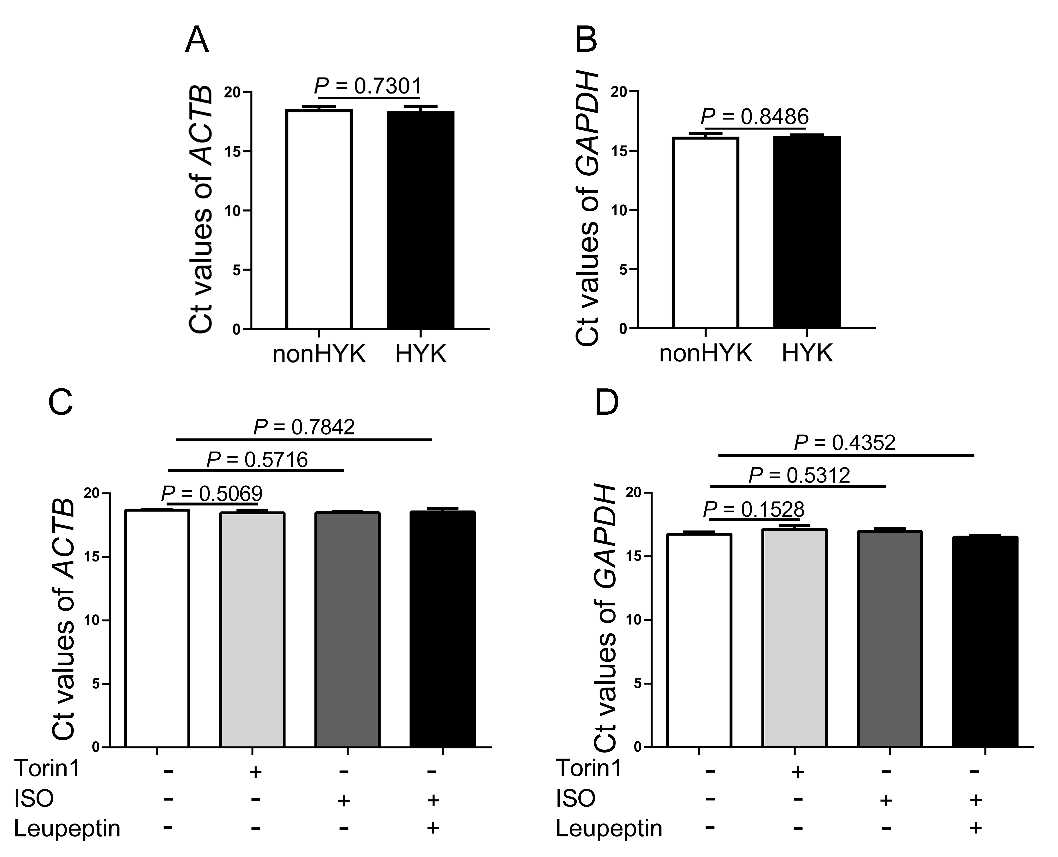 Supplemental Figure S1. The expression of housekeeping genes in different groups. (A, B) Ct values of β-actin (ACTB) and glyceraldehyde-3-phosphate dehydrogenase (GAPDH) in adipose tissue of non-hyperketonemic (nonHYK; n = 10) and hyperketonemic (HYK; n = 10) cows. (C-D) Ct values of ACTB and GAPDH in adipocytes. Calf adipocytes were treated with 250 nM Torin1 or 10 µM isoproterenol (ISO) for 3 h, or pretreated with 10 μg/mL leupeptin for 4 h, followed by 10 µM ISO for 3 h. A and B were analyzed using unpaired t-tests. C and D were analyzed using a two-way mixed-ANOVA with subsequent Bonferroni correction. The data presented are the mean ± SEM.Items (%, DM basis)Corn silage40.0Corn35.0Wheat bran8.0Soybean meal5.0Sunflower seeds8.0NaCl1.0Premix*1.8NaHCO31.2Total100.0Nutrient composition (% of DM)NEL (MJ/kg)6.7CP15.2NDF33.5ADF17.2NFC40.4Ca0.7P0.5Item2nonHYK (n = 10)HYK (n = 10)P-valueBW (kg)629.53 ± 7.82651.28 ± 6.940.0782BCS3.36 ± 0.063.51 ± 0.08<0.0001Milk yield (kg)31.02 ± 0.5728.12 ± 0.39<0.0001DMI (kg)20.10 ± 0.4318.78 ± 0.42<0.0001DIM at the start of blood sampling and milk yield measurement period (d)5.9 ± 0.626.6 ± 0.50.3919DIM of the adipose tissue sampling (d)8.9 ± 0.629.6 ± 0.50.3919BHB (mM)0.35 ± 0.082.23 ± 0.18<0.0001Fatty acids (mM)0.43 ± 0.060.86 ± 0.13<0.0001Glucose (mM)3.76 ± 0.072.89 ± 0.05<0.0001GenesSequence numberPrimer sequences (5’-3’)Length (bp)Annealing temperature (°C)Efficiency (E) (%)Correlation coefficient (R2)MAP1LC3BNM_001001169.1For TAAGGAAACCGTGCTGCTGT12460950.9968MAP1LC3BNM_001001169.1Rev GCAGTGGTGTTTTTCCGTGT12460950.9968ATG5NM_001034579.2For CCAACTTGCTTCACCCTGTA18860970.9957ATG5NM_001034579.2Rev CATTTCAGTGGTGTGCCTTC18860970.9957ATG7XM_024983114.1For GCGGTTGCCGGAAGTTG12560960.9978ATG7XM_024983114.1Rev ACTCATGCCAGAAGCCAACA12560960.9978ACTBNM_173979.3For GCCCTGAGGCTCTCTTCCA10160980.9913ACTBNM_173979.3Rev GCGGATGTCGACGTCACA10160980.9913GAPDHNM_001034034.2For GGCGTGAACCACGAGAAGTATAARev CCTCCACGATGCCAAAGTG11860970.9952